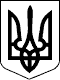 32 СЕСІЯ  ЩАСЛИВЦЕВСЬКОЇ СІЛЬСЬКОЇ РАДИ7 СКЛИКАННЯРІШЕННЯ28.02.2017 р.                                            №533с. ЩасливцевеПро внесення змін до договорів оренди земельних ділянокРозглянувши клопотання громадян(…). Та(...) про внесення змін до договорів оренди земельних ділянок укладених з попереднім власником, та надані документи, враховуючі що на земельні ділянки з кадастровими номерами 6522186500:11:004:0050  і  6522186500:11:004:0502 Щасливцевською сільською 12.01.2017 р. у встановленому порядку зареєстровано право комунальної власності (відповідно до Витягів з Державного реєстру речових прав на нерухоме майно від 16.02.2917 р. індексний номер (…) та від 15.02.2017 р. індексний номер(…)) та цих земельних ділянках знаходиться об’єкт нерухомого майна – база відпочинку що належить заявникам на праві спільної часткової власності по ½ частки в кожного (відповідно до Свідоцтва про право власності на нерухоме майно, індексний номер(…), виданого 29.05.2015 р. реєстраційною службою Генічеського районного управління юстиції Херсонської області), та той факт що з часу укладання договорів оренди земельних ділянок законодавчо змінилися їх істотні умови, керуючись пунктом 38 Договору оренди землі від 11.08.2008 р., зареєстрованого у Генічеському реєстраційному відділі Херсонська регіональна філія ДП "Центр ДЗК" про що у Державному реєстрі земель вчинено запис від 27.05.2009 р. №4АА002202-040972000007, зі змінами відповідно до Угоди про внесення змін до договору оренди землі від 16.09.2009 р. зареєстрованій у Генічеському реєстраційному відділі Херсонська регіональна філія ДП "Центр ДЗК" про що у Державному реєстрі земель вчинено запис від 13.03.2010 р. №4АА002202-041072000008, п. 39 Договору оренди землі від 21.09.2007 р., (посвідченого державним нотаріусом Генічеської державної нотаріальної контори Херсонської області, зареєстрованого в реєстрі за(…)) зареєстрованого у Генічеському реєстраційному відділі Херсонська регіональна філія ДП "Центр ДЗК" про що у Державному реєстрі земель вчинено запис від 21.09.2007 р. №4АА002202-040772000021, приписами Закону України "Про оренду землі", Земельного кодексу України, Податкового кодексу України, ст. 26 Закону України "Про місцеве самоврядування в Україні", сесія Щасливцевської сільської ради ВИРІШІЛА:1. Внести зміни до Договору оренди землі від 11.08.2008 р., зареєстрованого у Генічеському реєстраційному відділі Херсонська регіональна філія ДП "Центр ДЗК" про що у Державному реєстрі земель вчинено запис від 27.05.2009 р. №4АА002202-040972000007, зі змінами відповідно до Угоди про внесення змін до договору оренди землі від 16.09.2009 р. зареєстрованій у Генічеському реєстраційному відділі Херсонська регіональна філія ДП "Центр ДЗК" про що у Державному реєстрі земель вчинено запис від 13.03.2010 р. №4АА002202-041072000008 змінивши у ньому:- Сторону орендодавця з "Генічеська райдержадміністрація" на "Щасливцевська сільська рада";- до складу орендарів включити громадянина (…)(ідентифікаційний номер (…));- внести до нього інщі зміни щодо приведення його істотних умов до актуального стану та вимог діючого законодавства.2. Внести зміни до Договору оренди землі від 21.09.2007 р., (посвідченого державним нотаріусом Генічеської державної нотаріальної контори Херсонської області, зареєстрованого в реєстрі за№ (…)) зареєстрованого у Генічеському реєстраційному відділі Херсонська регіональна філія ДП "Центр ДЗК" про що у Державному реєстрі земель вчинено запис від 21.09.2007 р. №4АА002202-040772000021 змінивши у ньому:- Сторону орендодавця з "Генічеська райдержадміністрація" на "Щасливцевська сільська рада";- до складу орендарів включити громадянина (…)(ідентифікаційний номер(…));- внести до нього інщі зміни щодо приведення його істотних умов до актуального стану та вимог діючого законодавства.3. Доручити сільському голові Плохушко В.О. на виконання цього рішення укласти відповідну додаткову угоду до Договорів оренди землі зазначених у пунктах 1, 2 цього рішення.4. Контроль за виконанням даного рішення покласти на постійну депутатську комісію з питань земельних відносин.Сільський голова                                                              В.О. Плохушко